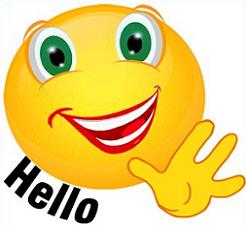 Kl. V a/b                                             Podręcznik: Ćw. 1 str.104 - przeczytaj zdania z tabelki, a regułkę zapisz w zeszycieĆw. 2 str. 104 - napisz w zeszycie całymi zdaniamiĆw. 3 str.104 - przekształć zdania twierdzące w zdania przeczące i w całości zapisz je w zeszycieĆw. 4 str. 104 - poprawnie uzupełnione zdania zapisz w zeszycieZadania należy wykonać do 22 maja. e-mail anna.iwanieckopaczewska@wp.pl	angielskizaskorska@wp.plZachęcamy do kontaktu w razie wątpliwości i pytań.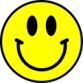 Pozdrawiamy!   Anna Iwaniec-KopaczewskaAgnieszka Zaskórska